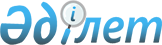 О внесении изменений в решение Меркенского районного маслихата от 26 декабря 2013 года № 24-3 "О районном бюджете на 2014-2016 годы"Решение маслихата Меркенского района Жамбылской области от 4 сентября 2014 года № 33-3. Зарегистрировано Департаментом юстиции Жамбылской области 12 сентября 2014 года № 2320      Примечание РЦПИ.

      В тексте документа сохранена пунктуация и орфография оригинала.

      В соответствии со статьей 109 Бюджетного кодекса Республики Казахстан от 4 декабря 2008 года, статьей 6 Закона Республики Казахстан от 23 января 2001 года «О местном государственном управлении и самоуправлении в Республике Казахстан» и на основании решения Жамбылского областного маслихата № 28-3 от 22 августа 2014 года «О внесении изменений в решение Жамбылского областного маслихата от 18 декабря 2013 года № 20-3» «Об областном бюджете на 2014-2016 годы» (зарегистрировано в Реестре государственной регистрации нормативных правовых актов № 2303) районный маслихат РЕШИЛ:



      1. Внести в решение Меркенского районного маслихата от 26 декабря 2013 года № 24-3 «О районном бюджете на 2014-2016 годы» (зарегистрировано в Реестре государственной регистрации нормативных правовых актов № 2085, опубликовано 29 января 2014 года в газете «Меркі тынысы-Меркенский вестник» за № 10) следующие изменения:



      в пункте 1:



      в подпункте 1):

      цифры «7 399 908» заменить цифрами «7 394 555»;

      цифры «5 914 615» заменить цифрами «5 909 262»;



      в подпункте 2):

      цифры «7 500 059» заменить цифрами «7 494 706»;



      в пункте 4:

      цифры «14 999» заменить цифрами «10 499»;



      Приложения 1 и 5 к указанному решению изложить в новой редакции, согласно приложениям 1 и 2 к настоящему решению.

      2. Контроль за исполнением данного решения возложить на постоянную комиссию пятого созыва районного маслихата по бюджету и налогам, развитию социально-экономического, аграрного, малого и среднего бизнеса.

      3. Настоящее решение вступает в силу со дня государственной регистрации в органах юстиции и вводится в действие с 1 января 2014 года.

      

      Председатель сессии                        Секретарь районного

      маслихата                                  районного маслихата

      А. Керимкулов                              И. Ахметжанов

Приложение к решению № 33-3

маслихата Меркенского района

от 4 сентября 2014 годаПриложение № 1 к решению № 24-3

маслихата Меркенского района

от 26 декабря 2013 года Районный бюджет на 2014 год

Приложение к решению № 33-3

маслихата Меркенского района

от 4 сентября 2014 годаПриложение № 5 к решению № 24-3

маслихата Меркенского района

от 26 декабря 2013 года Перечень бюджетных программ сельских округов на 2014 год
					© 2012. РГП на ПХВ «Институт законодательства и правовой информации Республики Казахстан» Министерства юстиции Республики Казахстан
				КатегорияКатегорияКатегорияКатегорияСумма, тысячи тенгеКлассКлассКлассСумма, тысячи тенгеПодклассПодклассСумма, тысячи тенгеНаименованиеСумма, тысячи тенге111231. ДОХОДЫ73945551Налоговые поступления144544501Подоходный налог2332052Индивидуальный подоходный налог23320503Социальный налог2425261Социальный налог24252604Налоги на собственность4647331Налоги на имущество3682503Земельный налог82264Налог на транспортные средства853295Единый земельный налог292805Внутренние налоги на товары, работы и услуги4931652Акцизы4773153Поступления за использование природных и других ресурсов35004Сборы за ведение предпринимательской и профессиональной деятельности108505Налог на игорный бизнес150007Прочие налоги751Прочие налоги7508Обязательные платежи, взимаемые за совершение юридически значимых действий и (или) выдачу документов уполномоченными на то государственными органами или должностными лицами117411Государственная пошлина117412Неналоговые поступления1770601Доходы от государственной собственности5601Поступления части чистого дохода государственных предприятий2105Доходы от аренды имущества, находящегося в государственной собственности35002Поступления от реализации товаров (работ, услуг) государственными учреждениями, финансируемыми из государственного бюджета1961Поступления от реализации товаров (работ, услуг) государственными учреждениями, финансируемыми из государственного бюджета19604Штрафы, пени, санкции, взыскания, налагаемые государственными учреждениями, финансируемыми из государственного бюджета, а также содержащимися и финансируемыми из бюджета (сметы расходов) Национального Банка Республики Казахстан301Штрафы, пени, санкции, взыскания, налагаемые государственными учреждениями, финансируемыми из государственного бюджета, а также содержащимися и финансируемыми из бюджета (сметы расходов) Национального Банка Республики Казахстан, за исключением поступлений от организаций нефтяного сектора3006Прочие неналоговые поступления169201Прочие неналоговые поступления169203Поступления от продажи основного капитала2214201Продажа государственного имущества, закрепленного за государственными учреждениями24001Продажа государственного имущества, закрепленного за государственными учреждениями240003Продажа земли и нематериальных активов197421Продажа земли180002Продажа нематериальных активов17424Поступления трансфертов590926202Трансферты из вышестоящих органов государственного управления59092622Трансферты из областного бюджета5909262Функциональная группаФункциональная группаФункциональная группаФункциональная группаСумма, тысячи тенгеАдминистратор бюджетных программАдминистратор бюджетных программАдминистратор бюджетных программСумма, тысячи тенгеПрограммаПрограммаСумма, тысячи тенгеНаименованиеСумма, тысячи тенге111232. ЗАТРАТЫ749470601Государственные услуги общего характера429876112Аппарат маслихата района (города областного значения)22308001Услуги по обеспечению деятельности маслихата района (города областного значения)21408003Капитальные расходы государственного органа900122Аппарат акима района (города областного значения)150687001Услуги по обеспечению деятельности акима района (города областного значения)134541002Создание информационных систем3689003Капитальные расходы государственного органа12457123Аппарат акима района в городе, города районного значения, поселка, села, сельского округа213639001Услуги по обеспечению деятельности акима района в городе, города районного значения, поселка, села, сельского округа196049022Капитальные расходы государственного органа17590452Отдел финансов района (города областного значения)23738001Услуги по реализации государственной политики в области исполнения бюджета района (города областного значения) и управления коммунальной собственностью района (города областного значения)15838003Проведение оценки имущества в целях налогообложения2500010Приватизация, управление коммунальным имуществом, постприватизационная деятельность и регулирование споров, связанных с этим1300011Учет, хранение, оценка и реализация имущества, поступившего в коммунальную собственность100018Капитальные расходы государственного органа4000453Отдел экономики и бюджетного планирования района (города областного значения)19504001Услуги по реализации государственной политики в области формирования и развития экономической политики, системы государственного планирования и управления района (города областного значения)15504004Капитальные расходы государственного органа400002Оборона3000122Аппарат акима района (города областного значения)3000005Мероприятия в рамках исполнения всеобщей воинской обязанности300003Общественный порядок, безопасность, правовая, судебная, уголовно-исполнительная деятельность10200458Отдел жилищно-коммунального хозяйства, пассажирского транспорта и автомобильных дорог района (города областного значения)10200021Обеспечение безопасности дорожного движения в населенных пунктах1020004Образование5455623464Отдел образования района (города областного значения)429023009Обеспечение деятельности организаций дошкольного воспитания и обучения131782040Реализация государственного образовательного заказа в дошкольных организациях образования297241123Аппарат акима района в городе, города районного значения, поселка, села, сельского округа18528005Организация бесплатного подвоза учащихся до школы и обратно в сельской местности18528464Отдел образования района (города областного значения)3792880003Общеобразовательное обучение3597639006Дополнительное образование для детей195241466Отдел архитектуры, градостроительства и строительства района (города областного значения)1009765037Строительство и реконструкция объектов образования1009765464Отдел образования района (города областного значения)205427001Услуги по реализации государственной политики на местном уровне в области образования12758005Приобретение и доставка учебников, учебно-методических комплексов для государственных учреждений образования района (города областного значения)47067015Ежемесячная выплата денежных средств опекунам (попечителям) на содержание ребенка-сироты (детей-сирот), и ребенка (детей), оставшегося без попечения родителей17833067Капитальные расходы подведомственных государственных учреждений и организаций12776906Социальная помощь и социальное обеспечение309414451Отдел занятости и социальных программ района (города областного значения)209018002Программа занятости28430004Оказание социальной помощи на приобретение топлива специалистам здравоохранения, образования, социального обеспечения, культуры, спорта и ветеринарии в сельской местности в соответствии с законодательством Республики Казахстан9060005Государственная адресная социальная помощь19000006Оказание жилищной помощи200007Социальная помощь отдельным категориям нуждающихся граждан по решениям местных представительных органов23187010Материальное обеспечение детей-инвалидов, воспитывающихся и обучающихся на дому6500014Оказание социальной помощи нуждающимся гражданам на дому12934016Государственные пособия на детей до 18 лет93191017Обеспечение нуждающихся инвалидов обязательными гигиеническими средствами и предоставление услуг специалистами жестового языка, индивидуальными помощниками в соответствии с индивидуальной программой реабилитации инвалида15250023Обеспечение деятельности центров занятости населения1266451Отдел занятости и социальных программ района (города областного значения)98618001Услуги по реализации государственной политики на местном уровне в области обеспечения занятости и реализации социальных программ для населения27861011Оплата услуг по зачислению, выплате и доставке пособий и других социальных выплат1040025Внедрение обусловленной денежной помощи по проекту Өрлеу69717458Отдел жилищно-коммунального хозяйства, пассажирского транспорта и автомобильных дорог района (города областного значения)1778050Реализация Плана мероприятий по обеспечению прав и улучшению качества жизни инвалидов177807Жилищно-коммунальное хозяйство258379455Отдел культуры и развития языков района (города областного значения)23269024Ремонт объектов в рамках развития городов и сельских населенных пунктов по Дорожной карте занятости 202023269458Отдел жилищно-коммунального хозяйства, пассажирского транспорта и автомобильных дорог района (города областного значения)42000033Проектирование, развитие, обустройство и (или) приобретение инженерно-коммуникационной инфраструктуры42000464Отдел образования района (города областного значения)27554026Ремонт объектов в рамках развития городов и сельских населенных пунктов по Дорожной карте занятости 202027554466Отдел архитектуры, градостроительства и строительства района (города областного значения)1667074Развитие и/или сооружение недостающих объектов инженерно-коммуникационной инфраструктуры в рамках второго направления Дорожной карты занятости 20201667123Аппарат акима района в городе, города районного значения, поселка, села, сельского округа1864014Организация водоснабжения населенных пунктов1864458Отдел жилищно-коммунального хозяйства, пассажирского транспорта и автомобильных дорог района (города областного значения)31000012Функционирование системы водоснабжения и водоотведения31000466Отдел архитектуры, градостроительства и строительства района (города областного значения)70609058Развитие системы водоснабжения и водоотведения в сельских населенных пунктах70609123Аппарат акима района в городе, города районного значения, поселка, села, сельского округа38316008Освещение улиц населенных пунктов21115009Обеспечение санитарии населенных пунктов10047010Содержание мест захоронений и погребение безродных293011Благоустройство и озеленение населенных пунктов6861458Отдел жилищно-коммунального хозяйства, пассажирского транспорта и автомобильных дорог района (города областного значения)22100015Освещение улиц в населенных пунктах20000018Благоустройство и озеленение населенных пунктов210008Культура, спорт, туризм и информационное пространство322630455Отдел культуры и развития языков района (города областного значения)156076003Поддержка культурно-досуговой работы156076465Отдел физической культуры и спорта района (города областного значения)3800006Проведение спортивных соревнований на районном (города областного значения) уровне1000007Подготовка и участие членов сборных команд района (города областного значения) по различным видам спорта на областных спортивных соревнованиях2800455Отдел культуры и развития языков района (города областного значения)65881006Функционирование районных (городских) библиотек65161007Развитие государственного языка и других языков народа Казахстана720456Отдел внутренней политики района (города областного значения)15000002Услуги по проведению государственной информационной политики через газеты и журналы15000455Отдел культуры и развития языков района (города областного значения)41275001Услуги по реализации государственной политики на местном уровне в области развития языков и культуры9140032Капитальные расходы подведомственных государственных учреждений и организаций32135456Отдел внутренней политики района (города областного значения)33824001Услуги по реализации государственной политики на местном уровне в области информации, укрепления государственности и формирования социального оптимизма граждан17611003Реализация мероприятий в сфере молодежной политики13713006Капитальные расходы государственного органа2500465Отдел физической культуры и спорта района (города областного значения)6774001Услуги по реализации государственной политики на местном уровне в сфере физической культуры и спорта677410Сельское, водное, лесное, рыбное хозяйство, особо охраняемые природные территории, охрана окружающей среды и животного мира, земельные отношения144463462Отдел сельского хозяйства района (города областного значения)23369001Услуги по реализации государственной политики на местном уровне в сфере сельского хозяйства16387099Реализация мер по оказанию социальной поддержки специалистов6982473Отдел ветеринарии района (города областного значения)20220001Услуги по реализации государственной политики на местном уровне в сфере ветеринарии7743006Организация санитарного убоя больных животных2075007Организация отлова и уничтожения бродячих собак и кошек2000008Возмещение владельцам стоимости изымаемых и уничтожаемых больных животных, продуктов и сырья животного происхождения2402009Проведение ветеринарных мероприятий по энзоотическим болезням животных3000010Проведение мероприятий по идентификации сельскохозяйственных животных3000463Отдел земельных отношений района (города областного значения)18874001Услуги по реализации государственной политики в области регулирования земельных отношений на территории района (города областного значения)17074007Капитальные расходы государственного органа1800473Отдел ветеринарии района (города областного значения)82000011Проведение противоэпизоотических мероприятий8200011Промышленность, архитектурная, градостроительная и строительная деятельность23045466Отдел архитектуры, градостроительства и строительства района (города областного значения)23045001Услуги по реализации государственной политики в области строительства, улучшения архитектурного облика городов, районов и населенных пунктов области и обеспечению рационального и эффективного градостроительного освоения территории района (города областного значения)12281013Разработка схем градостроительного развития территории района, генеральных планов городов районного (областного) значения, поселков и иных сельских населенных пунктов6500015Капитальные расходы государственного органа426412Транспорт и коммуникации281774458Отдел жилищно-коммунального хозяйства, пассажирского транспорта и автомобильных дорог района (города областного значения)281774023Обеспечение функционирования автомобильных дорог28177413Прочие205613123Аппарат акима района в городе, города районного значения, поселка, села, сельского округа79344040Реализация мер по содействию экономическому развитию регионов в рамках Программы «Развитие регионов»79344452Отдел финансов района (города областного значения)10499012Резерв местного исполнительного органа района (города областного значения)10499458Отдел жилищно-коммунального хозяйства, пассажирского транспорта и автомобильных дорог района (города областного значения)109043001Услуги по реализации государственной политики на местном уровне в области жилищно-коммунального хозяйства, пассажирского транспорта и автомобильных дорог8037043Развитие инженерной инфраструктуры в рамках Программы «Развитие регионов»101006494Отдел предпринимательства и промышленности района (города областного значения)6727001Услуги по реализации государственной политики на местном уровне в области развития предпринимательства и промышленности5817003Капитальные расходы государственного органа91015Трансферты50689452Отдел финансов района (города областного значения)50689006Возврат неиспользованных (недоиспользованных) целевых трансфертов506893. Чистое бюджетное кредитование49603Бюджетные кредиты5556010Сельское, водное, лесное, рыбное хозяйство, особо охраняемые природные территории, охрана окружающей среды и животного мира, земельные отношения55560Сельское хозяйство55560462Отдел сельского хозяйства района (города областного значения)55560008Бюджетные кредиты для реализации мер социальной поддержки специалистов55560Функциональная группаФункциональная группаФункциональная группаФункциональная группаАдминистратор бюджетных программАдминистратор бюджетных программАдминистратор бюджетных программПрограммаПрограммаПогашение бюджетных кредитов5957КатегорияКатегорияКатегорияКатегорияКлассКлассКлассПодклассПодкласс5Погашение бюджетных кредитов595701Погашение бюджетных кредитов59571Погашение бюджетных кредитов, выделенных из государственного бюджета59574. Сальдо по операциям с финансовыми активами25000Приобретение финансовых активов250005. Дефицит бюджета (профицит)-1747546. Финансирование дефицита бюджета (использование профицита)1747547Поступление займов5556001Внутренние государственные займы555602Договоры займа5556016Погашение займов5957452Отдел финансов района (города областного значения)5957008Погашение долга местного исполнительного органа перед вышестоящим бюджетом5957Используемые остатки бюджетных средств125151Сельские округаПеречень бюджетных программПеречень бюджетных программПеречень бюджетных программПеречень бюджетных программПеречень бюджетных программПеречень бюджетных программПеречень бюджетных программПеречень бюджетных программПеречень бюджетных программПеречень бюджетных программСельские округа001. Услуги по обеспечению деятельности акима района в городе, города районного значения, поселка, аула (села), аульного (сельского) округа005. Организация бесплатного подвоза учащихся до школы и обратно в аульной (сельской) местности014. Организация водоснабжения населенных пунктов008. Освещение улиц населенных пунктов009. Обеспечение санитарии населенных пунктов011. Благоустройство и озеленение населенных пунктов010. Содержание мест захоронений и погребение безродных040. Реализация мер по содействию экономическому развитию регионов в рамках Программы «Развитие регионов»022. Капитальные расходы государственного органаВсегоКоммунальное государственное учреждение «Аппарат акима Актоганского сельского округа Меркенского района»13204222721721525209053344200024569Коммунальное государственное учреждение «Аппарат акима Жамбылского сельского округа Меркенского района»1606026517505209432180031213Коммунальное государственное учреждение «Аппарат акима Меркенского сельского округа Меркенского района»1977215824262331310882931463844948Коммунальное государственное учреждение «Аппарат акима Сарымолдаевского сельского округа Меркенского района»18688235164789841011747235035975Коммунальное государственное учреждение «Аппарат акима Ойталского сельского округа Меркенского района»1770033182212100053010934164037334Коммунальное государственное учреждение «Аппарат акима Т. Рыскуловского сельского округа Меркенского района»12454408593267916134Коммунальное государственное учреждение «Аппарат акима Татинского сельского округа Меркенского района»1228211101024227270246817381Коммунальное государственное учреждение «Аппарат акима Акаральского сельского округа Меркенского района»119285717995003502822180019256Коммунальное государственное учреждение «Аппарат акима Суратского сельского округа Меркенского района»129041830378535525300715019329Коммунальное государственное учреждение «Аппарат акима Жанатоганского сельского округа Меркенского района»13843264767612525004203394180024532Коммунальное государственное учреждение «Аппарат акима Андас батырского сельского округа Меркенского района»1437024443013152698310902530300Коммунальное государственное учреждение «Аппарат акима Кенесского сельского округа Меркенского района»108692502502141215015660Коммунальное государственное учреждение «Аппарат акима Аспаринского сельского округа Меркенского района»102555922183501434195014799Коммунальное государственное учреждение «Аппарат акима Акерменского сельского округа Меркенского района»1172033703722303402279195020261Всего196049185281879211151004768612937934417590351691